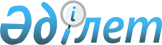 О внесении изменений и дополнения в решение Успенского районного маслихата от 27 декабря 2017 года № 113/24 "О бюджете Успенского сельского округа Успенского района на 2018 - 2020 годы"Решение маслихата Успенского района Павлодарской области от 9 августа 2018 года № 170/35. Зарегистрировано Департаментом юстиции Павлодарской области 11 сентября 2018 года № 6056
      В соответствии с пунктом 4 статьи 106 Бюджетного кодекса Республики Казахстан от 4 декабря 2008 года, с подпунктом 1) пункта 1 статьи 6 Закона Республики Казахстан от 23 января 2001 года "О местном государственном управлении и самоуправлении в Республике Казахстан", Успенский районный маслихат РЕШИЛ:
      1. Внести в решение Успенского районного маслихата от 27 декабря 2017 года № 113/24 "О бюджете Успенского сельского округа Успенского района на 2018 - 2020 годы" (зарегистрированное в Реестре государственной регистрации нормативных правовых актов за № 5793, опубликованное в районных газетах "Аймақ ажары" и "Огни села" от 20 января 2018 года) следующие изменения и дополнение:
      в пункте 1: 
      в подпункте 1):
      цифры "200 783" заменить цифрами "203 660";
      цифры "18 718" заменить цифрами "22 108";
      цифры "182 065" заменить цифрами "181 244";
      дополнить "неналоговые поступления – 308 тысяч тенге;";
      в подпункте 2) цифры "200 783" заменить цифрами "203 660";
      приложение 1 к указанному решению изложить в новой редакции согласно приложению к настоящему решению.
      2. Контроль за исполнением настоящего решения возложить на постоянную комиссию Успенского районного маслихата по экономике и бюджету.
      3. Настоящее решение вводится в действие с 1 января 2018 года. Бюджет Успенского сельского округа Успенского района на 2018 год
(с изменениями и дополнением)
					© 2012. РГП на ПХВ «Институт законодательства и правовой информации Республики Казахстан» Министерства юстиции Республики Казахстан
				
      Председатель сессии

М. Тауасқан

      Секретарь районного маслихата

Р. Бечелова
Приложение
к решению Успенского
районного маслихата
от 9 августа 2018 года № 170/35Приложение 1
к решению Успенского
районного маслихата от 27
декабря 2017 года № 113/24
Категория
Категория
Категория
Категория
Сумма (тысяч тенге)
Класс
Класс
Класс
Сумма (тысяч тенге)
Подкласс
Подкласс
Сумма (тысяч тенге)
Наименование
Сумма (тысяч тенге)
1. Доходы
203 660
1
Налоговые поступления
22 108
01
Подоходный налог
9 454
2
Индивидуальный подоходный налог
9 454
04
Налоги на собственность
12 654
1
Налоги на имущество
232
3
Земельный налог
799
4
Налог на транспортные средства
11 623
2
Неналоговые поступления
308
06
Прочие неналоговые поступления
308
1
Прочие неналоговые поступления
308
Поступления остатков средств с контрольного счета наличности местного самоуправления
308
4
Поступления трансфертов
181 244
02
Трансферты из вышестоящих органов государственного управления
181 244
3
Трансферты из районных (городов областного значения) бюджетов
181 244
Функциональная группа
Функциональная группа
Функциональная группа
Функциональная группа
Функциональная группа
Сумма (тысяч тенге)
Функциональная подгруппа
Функциональная подгруппа
Функциональная подгруппа
Функциональная подгруппа
Сумма (тысяч тенге)
Администратор бюджетных программ
Администратор бюджетных программ
Администратор бюджетных программ
Сумма (тысяч тенге)
Программа
Программа
Сумма (тысяч тенге)
Наименование
Сумма (тысяч тенге)
2. Затраты
203 660
1
Государственные услуги общего характера
26 801
1
Представительные, исполнительные и другие органы, выполняющие общие функции государственного управления
26 801
124
Аппарат акима города районного значения, села, поселка, сельского округа
26 801
001
Услуги по обеспечению деятельности акима города районного значения, села, поселка, сельского округа
20 151
022
Капитальные расходы государственного органа
3 950
032
Капитальные расходы подведомственных государственных учреждений и организаций
2 700
04
Образование
59 040
1
Дошкольное воспитание и обучение
59 040
124
Аппарат акима города районного значения, села, поселка, сельского округа
59 040
004
Дошкольное воспитание и обучение и организация медицинского обслуживания в организациях дошкольного воспитания и обучения
59 040
06
Социальная помощь и социальное обеспечение
14 430
2
Социальная помощь
14 430
124
Аппарат акима города районного значения, села, поселка, сельского округа
14 430
003
Оказание социальной помощи нуждающимся гражданам на дому
14 430
07
Жилищно-коммунальное хозяйство
22 869
1
Жилищное хозяйство
1 950
124
Аппарат акима города районного значения, села, поселка, сельского округа
1 950
007
Организация сохранения государственного жилищного фонда города районного значения, села, поселка, сельского округа
1 950
3
Благоустройство населенных пунктов
20 919
124
Аппарат акима города районного значения, села, поселка, сельского округа
20 919
008
Освещение улиц в населенных пунктах
7 308
009
Обеспечение санитарии населенных пунктов
600
010
Содержание мест захоронений и погребение безродных
5 933
011
Благоустройство и озеленение населенных пунктов
7 078
08
Культура, спорт, туризм и информационное пространство
209
1
Деятельность в области культуры
209
124
Аппарат акима города районного значения, села, поселка, сельского округа
209
006
Поддержка культурно-досуговой работы на местном уровне
209
12
Транспорт и коммуникации
80 311
1
Автомобильный транспорт
80 311
124
Аппарат акима города районного значения, села, поселка, сельского округа
80 311
013
Обеспечение функционирования автомобильных дорог в городах районного значения, поселках, селах, сельских округах
2 018
045
Капитальный и средний ремонт автомобильных дорог в городах районного значения, селах, поселках, сельских округах
78 293
3. Чистое бюджетное кредитование
0
4. Сальдо по операциям с финансовыми активами
0
5. Дефицит бюджета
0
6. Финансирование дефицита бюджета
0